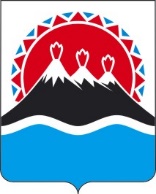 П О С Т А Н О В Л Е Н И ЕПРАВИТЕЛЬСТВА  КАМЧАТСКОГО КРАЯ                   г. Петропавловск-КамчатскийПРАВИТЕЛЬСТВО ПОСТАНОВЛЯЕТ:1. Внести в приложение к постановлению Правительства Камчатского края от 27.04.2021 № 163-П «Об утверждении Порядка определения объема и предоставления субсидий из краевого бюджета некоммерческим организациям в Камчатском крае на конкурсной основе» следующие изменения:1) в части 1.4 раздела 1 слова «пунктом 1» заменить словами «частью 1»;2) в разделе 2:а) в части 2.2:в пункте 2 слово «нахождения» заменить словом «нахождение»;в пункте 5 части 2.2 слово «перечня» заменить словом «перечню»;в пункте 7 слова «изменений в предложений Организаций» заменить словами «изменений в предложения Организаций;»;б) в пункте 2 части 2.3 слова «электронная (отсканированная)» заменить словами «электронную (отсканированную)». 2. Настоящее постановление вступает в силу после дня его официального опубликования.[Дата регистрации]№[Номер документа]О внесении изменений в приложение к постановлению Правительства Камчатского края от 27.04.2021 № 163-П «Об утверждении Порядка определения объема и предоставления субсидий из краевого бюджета некоммерческим организациям в Камчатском крае на конкурсной основе»Председатель Правительства - Первый вице-губернатор Камчатского края[горизонтальный штамп подписи 1] А.О. Кузнецов   